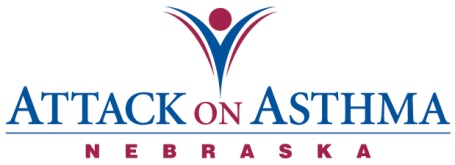 Characteristics of Individuals and Protocol Use in Nebraska Schools2011-12    Data was voluntarily reported to Attack On Asthma Nebraska (AOAN) during and following the 2011-2012 school year.  During this period of time there were 33 reported incidents of the Emergency Response to Life-Threatening Asthma or Systemic Allergic Reaction (Anaphylaxis) protocol being implemented.  Schools submit data using a standardized form.The majority of the incidents occurred during the months of August, September, October, November (61%).  Protocol administration was two-thirds female (61%) and one-third male (39%).More High School (36%) and Elementary School (36%) students were administered the protocol than Middle School (24%) students.  There was one staff incident (4%) reported.The location of incidents is as follows: PE class, recess, and sports practice (39%) and classroom (45%).  There were three incidents en route to or from school (9%), one incident in conjunction with lunch (3%) and one incident with no reported location (3%).Twenty-one incidents were with an individual with a history of asthma (64%).  Nine individuals reported no history of either asthma or allergy (27%) and nine individuals reported a history of allergy (27%).Over three-quarters (88%) received epinephrine as a correct usage of the protocol or the individual’s action plan.Of the nine individuals with no history of asthma or allergy, four (44%) returned to school with an action plan.  Of the twenty-one individuals with a history of asthma, only eight (38%) had an action plan on file prior to protocol administration.Out of thirteen individuals with a history of asthma and no action plan on file, eight individuals (62%) returned to school with an action plan after protocol administration and two individuals (25%) returned with medication, but no action plan.Only three (33%) of the nine individuals reporting a history of allergy had an action plan on file and one (11%) had an action plan, but no medication.  Three individuals (33%) with a history of allergy and no action plan on file returned with an action plan.  One individual (11%) with a history of allergy and no action plan on file returned with medication, but no action plan.  One individual (11%) with a history of allergy and no action plan on file returned without an action plan.Nine (27%) of the 33 incidents were allergic reactions (anaphylaxis).There were two incidents (6%) in which only nebulized albuterol was administered.  Six individuals (18%) self-carried medication and two (33%) of these individuals did not have their medication with them at the time of the incident.Emergency Medical Services (EMS) was summoned 94% of the time.  Of the two incidents in which EMS was not summoned, both incidents (100%) were treated with nebulized albuterol only.Thirty individuals (91%) were transported to a medical facility via the Emergency Medical System.  One individual (3%) was transported to a physician’s office or medical facility by a parent.  Nine school districts reported the 33 incidents.There were two school districts which reported two incidents with the same individual during this school year.  Each school district had access to or has a school nurse.  NOTE:  Action plans on file at school may or may not include prescribed medication(s).  